Право работников на отказ от выполняемой работы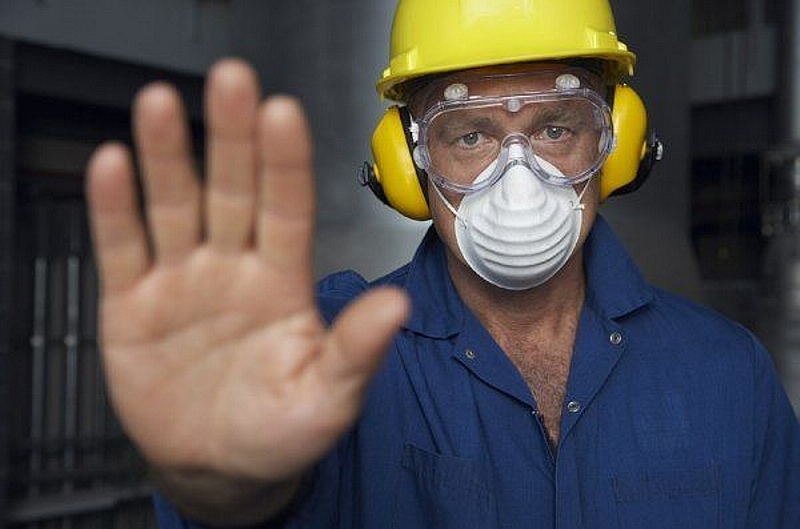 На основании статьи 11 Закона Республики Беларусь «Об охране труда» работник имеет право на отказ от выполнения порученной работы в случае возникновения непосредственной опасности для жизни и здоровья его и окружающих до устранения этой опасности, а также при непредоставлении ему средств индивидуальной защиты, непосредственно обеспечивающих безопасность труда.При отказе от выполнения порученной работы по указанным основаниям работник обязан незамедлительно письменно сообщить работодателю, предоставляющему работу гражданам по трудовым договорам (далее - наниматель), либо уполномоченному должностному лицу нанимателя о мотивах такого отказа, подчиняться правилам внутреннего трудового распорядка, за исключением выполнения вышеуказанной работы.Работающий по гражданско-правовому договору на территории работодателя и действующий под контролем работодателя за безопасным ведением работ (оказанием услуг) либо действующий под контролем работодателя за безопасным ведением работ (оказанием услуг) вне территории работодателя вправе отказаться от исполнения гражданско-правового договора полностью или частично в случае, если работодателем не созданы или ненадлежащим образом созданы безопасные условия для выполнения работ (оказания услуг), предусмотренные гражданско-правовым договором.